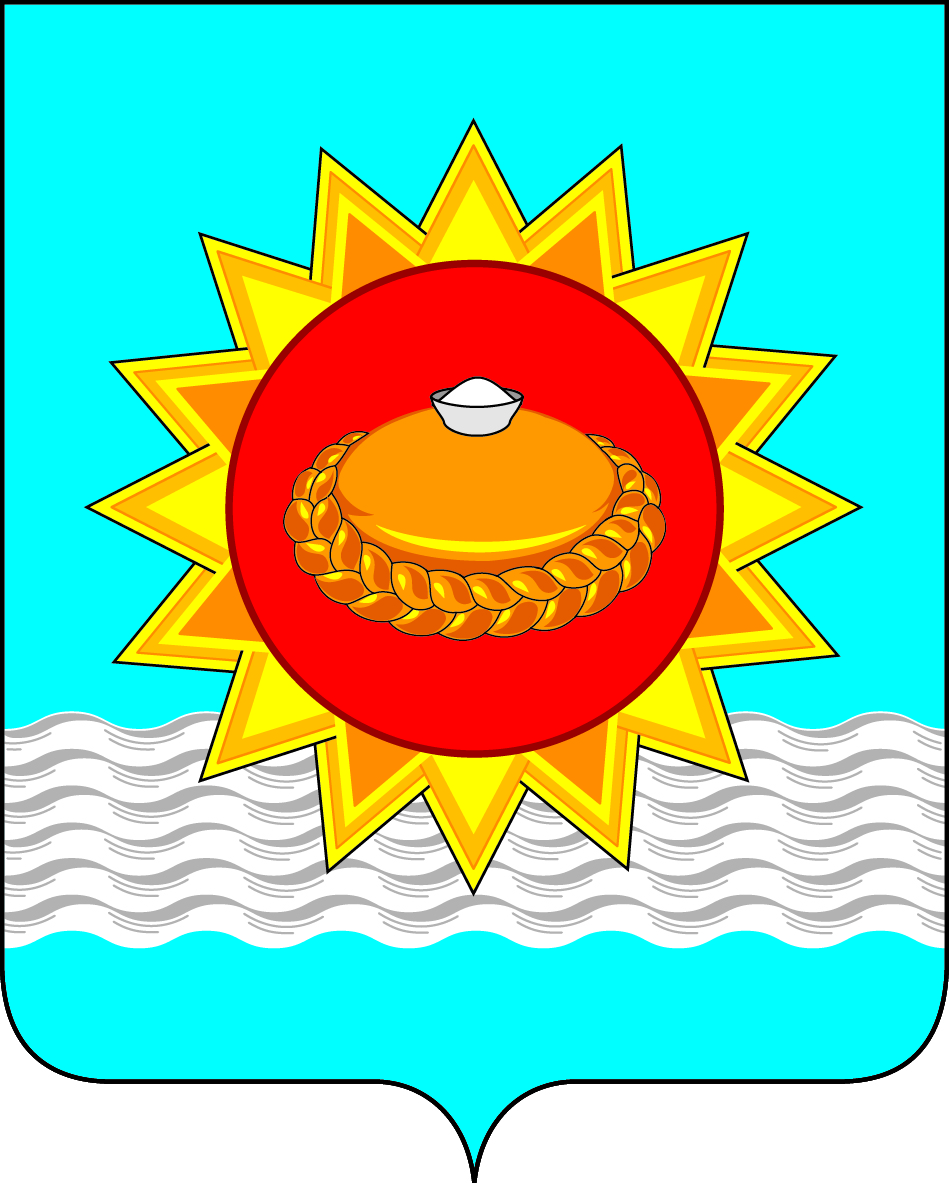 Российская ФедерацияИркутская областьгородское поселение Белореченское муниципальное образованиеА Д М И Н И С Т Р А Ц И Ягородского поселенияБелореченского муниципального образованияПОСТАНОВЛЕНИЕОт 11 августа 2023 года		 						     № 589р.п. БелореченскийО признании утратившим силу постановления администрации городского поселения Белореченского муниципального образования от 15 сентября 2010 года № 83 «О создании комиссии по соблюдению требований к служебному поведению муниципальных служащих администрации городского поселения Белореченского муниципального образования и ее отраслевых органов и урегулированию конфликта интересов»В целях приведения муниципальных правовых актов в соответствие с действующим законодательством Российской Федерации, руководствуясь статьями 29, 41 Устава Белореченского муниципального образования, администрация городского поселения Белореченского муниципального образованияПОСТАНОВЛЯЕТ:Признать утратившим силу постановление администрации городского поселения Белореченского муниципального образования от 15 сентября 2010 года № 83 «О создании комиссии по соблюдению требований к служебному поведению муниципальных служащих администрации городского поселения Белореченского муниципального образования и ее отраслевых органов и урегулированию конфликта интересов».Опубликовать настоящее постановление на официальном сайте Белореченского муниципального образования белореченское.рф.3. Настоящее постановление вступает в силу после дня его подписания.Глава Белореченского муниципального образования                                                              А.Н.МоисеевПодготовил: Начальник организационного отдела                                          О.В. СеменюраДата: СОГЛАСОВАНО: Начальник юридического отдела                                               И.Б. БурнашоваДата: 1 экз.- в Дело